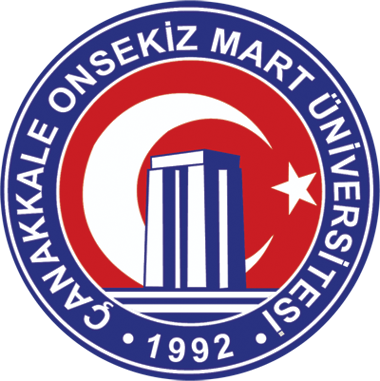 Course Description:This course is designed for students at the level of pre-intermediate. The lessons cover a range of authentic listening and reading materials that are in compliance with students' interestsThe main objective of this course is to enable students to understand listening and reading materials effectively as well as providing them a basis for vocabulary. Other important aspects of this course are also speaking and writing. Students are encouraged to speak and write on different topics after they are acquired necessary listening and reading skills. Students also improve their research skills by using library, online resources, magazines and newspaper.ObjectivesAt the end of this course students will be able to:understand the vocabulary needed to comprehend the text itself. identify a different angle on the topic in a different genre. recognize new words and explain them by using the target language.use new vocabulary in a different context.evaluate and complete analytical tasks as preparation for the writing task. have opportunity to use all the language skills they have learnt. bring their own knowledge, experiences and opinions to the topics covered. identify the most common errors learners make. create a presentation and discuss about a topic in the classroom. practice in planning, organizing, writing and checking. practice grammar and vocabulary in guided writing, speaking, listening and reading tasks.listen for different purposes and understand what they hear. CEFR LEVEL: A2-B1Coursebook:Unlock Listening&Speaking Skills 2. by Stephanie Dimond-Bayir. Cambridge UP.Supplementary Materials:Materials from Unlock Reading & Writing Skills 2 will be provided by the instructor.Recommended Resources (online and printed)www.academicfile.comRequired Materials:Course book An English-English DictionaryA package of white A4 paper/ notebookColoured PencilsPost itWorkload: Students must be prepared to:participate in all class activities,complete all homework and assigned readings,submit all journals,complete all other assignments (Written assignments, oral presentations, (No late assignments will be accepted unless prior permission has been given.)AssessmentQuizzes (x2)				% 30Midterms (x2)				% 50Performance Grade			%20 (Speaking %10 + Listening%10)Homework	                        %5                      		Attendance	                   	%5Readers			%5Participation		         	%5Attendance:Course attendance and participation are very important aspects of this course. You are expected to arrive ON TIME and attend ALL classes. You should come to class ‘be prepared’ and participate actively in class activities. Do not forget that it is your responsibility to find out what material and assignment you missed.*Plagiarism: Plagiarism is defined as the deliberate representation of another's words, thoughts, or ideas as one's own without attribution to them so please not use someone’s words without referencing the source or including the information in quotation marks. Intentional plagiarism will not be tolerated, and intentionally plagiarized essays and assignments will receive an automatic “F”.We will discuss the proper methods for the documentation of the sources, adhere to those methods and you won’t have any problems with plagiarism.Final Note:Communication and understanding are important elements of this class. If at any time you have questions about the course content or about your papers, please ask questions in class, communicate with the course instructor via e-mail, come during office hours.SYLLBUS & PACINGDATECONTENTLISTENINGLISTENINGLISTENINGLISTENINGSPEAKINGSPEAKINGWEEK 116-20 Sept.Placement test & Preparation of ClassesCLASS 1&2CLASS 3&4CLASS 5&6Notes, Tasks & TestingCLASS 7&8Task &TestingWEEK 223-27Sept.UNIT 1 PLACESA podcast about homes around the worldA lecture about satellite navigationReview of past simplePronunciation of vowel soundsVocabulary for placesListening for main ideas and detailScanning and reading for main ideasUNIT 1 CRITICAL THINK PARTPlanning and creating a presentation about an interesting place.speaking about the place where you liveWEEK 330 Sept-4 OctUNIT 2 FESTIVALS AND CELEBRATIONSThree interviews about festivalsA talk about celebrations and foodVocabulary for festivals and collocationsReview of present tense question formsPronunciation of stressed wordsListening and taking notesReading for main ideas and detailWriting a descriptive paragraph about festivals.UNIT 2 CRITICAL THINK PARTDiscussing a new festival and making suggestionsWEEK 47-11 Oct.UNIT 3 SCHOOL AND EDUCATIONA discussion about learning with technologyCollocations about learningUnderstanding intonationBasic verb patternsUnderstanding discourse and making inferencesListening for detailWriting a descriptive paragraph about educationUNIT 3 CRITICAL THINK PARTHolding a debate about whether students should choose how they learnWEEK 514-18 Oct.UNIT 4 THE INTERNET AND TECHNOLOGYA student radio programme about robotsA news report about computersVocabulary for technologycan/be able topronunciation of consonant soundsListening for reasons, main ideas, and supporting detailsReading for main ideas and detailWriting one-sided opinion paragraphUNIT 4CRITICAL THINK PARTPresenting a report about technologyWEEK 621-25 Oct.UNIT 5 LANGUAGE AND COMMUNİCATIONPresentation about sign languageVocabulary about communicationPronunciation of consonant soundsImperative clauses and verb patternsListening for genreReading for main ideas and detailWriting a descriptive paragraph about how different your language from 50 years ago.UNIT 5CRITICAL THINK PARTPlanning and giving instructionsWEEK 728 Oct.-1Nov.UNIT 6 WEATHER AND CLIMATEA news report on the climateVerb collocationsPronunciation of vowel soundsReview of future formsCreating a survey about the use of land and how it affects the climateWriting sentences to describe a graphUNIT 6CRITICAL THINK PARTMake a dialogue how it affects the climateWEEK 84-8 Nov.UNIT 7ListeningListeningListening1st MID TERM Students are responsible for Units 1,2,3,4,5,6Speaking exam will be made and evaluated by Speaking Instructorsaccording to a list of criterion. The list will be given to the students by theinstructors before the presentations begin.WEEK 9 11-15 Nov.UNIT 7  SPORTS AND COMPETITION A panel discussion A presentation about unusual sportsVocabulary for sportReview of the Present perfectListening for bias and correctionsSkimming and reading for detailWriting a process paragraph UNIT 7CRITICAL THINK PARTSpeaking about a presentation about unusual sportsWEEK 1018-22 Nov.UNIT 8 BUSINESSA conversation about wasting time at workA discussion between a mentor and student Review of comparativesListening for reactionScanning and making inferencesWriting a narrative paragraphUNIT 8CRITICAL THINK PARTMulti-word verbsPronouncing numbersWEEK 1125-29 Nov.UNIT 9 PEOPLEA conversation about two students A seminar discussion about inventions -ed and -ing adjectivesSuffixesListening for detail Reading for detail and identifying purposeWriting an explanatory paragraph Describing an objectUNIT 9CRITICAL THINK PARTSpeaking about inventionsWEEK 122-6 Dec.UNIT 10 SPACE AND THE UNIVERSEA radio programme about space travel A discussion about the International Space StationPronunciation of words easily confusedListening to an introductionPlanning a conference about space exploration and discussing solutionsWriting a balanced opinion essayUNIT 10CRITICAL THINK PARTWEEK139-13 Dec.UNIT 10 SPACE AND THE UNIVERSETravel verbs and nounsConditionalsPronunciation of words easily confusedScanning to find information and reading for main ideasWEEK 1416-20 Dec.REVISIONREVISIONSpeaking exam will be made and evaluated by Speaking Instructorsaccording to a list of criteria (rubric). The list will be given to thestudents by the instructors before the presentations begin.MID TERM PRESENTATIONS.WEEK 1522-26 Dec.2nd MID TERM2ND MID TERM